Nombre: _____________________________________  Bloque: ________  Fecha: ____________________________________Spanish Basic – Chapter 1 TestComplete Extended Study Guide1. Topics covered:GreetingsIntroductions (name, how you are, etc)GoodbyesIntroducing someone else (friend/teacher)Saying where you are fromTelling the date and dayTelling timeGiving your phone numberUsing the verb ser correctly (yo soy, tú eres, él/ella/usted es, nosotros somos, vosotros sois, ellos/ellas/ustedes son).2. Parts of the Exam:Speaking Test: 25%For the speaking test you will be asked questions in Spanish and need to answer in complete sentences in Spanish. You will be graded on the speaking rubric.Writing Test: 25%For the writing test, you will need to respond in Spanish to a given prompt. You may be asked to write an essay, write a short story, write a letter, create a written conversation, or provide another similar type of written piece. You will be graded on the writing rubric. The topics will follow the chapter topics and will be similar to the speaking.Listening Test: 25%For the listening test, you will hear various styles of listening samples in Spanish related to the vocabulary and grammar from this unit. These samples can range from conversations, sentences, and monologues to matching information to a picture. Then you will have to answer comprehension questions about what you heard. These questions may be true or false statements, fill-in-the-blank statements, short answer questions, or multiple-choice questions. The listening sections will be similar to what we have practiced in class. Reading Test: 25%For the reading test, you will have to read various styles of reading samples in Spanish related to the vocabulary and grammar from this unit. These samples can range from written conversations, sentences, and paragraphs to short stories. Then you will have to answer comprehension questions about what you heard. These questions may be true or false statements, fill-in-the-blank statements, short answer questions, or multiple-choice questions. The reading sections will be similar to what we have practiced in class and/or to the readings found in the book and workbook.3. Speaking/Writing Test Practice Questions:How do you say hello/greet someone? Hola. // Buenos días. // Buenas tardes.¿Cómo te llamas? (What’s your name?) Me llamo _______________.¿De dónde eres? (Where are you from?) Soy de ______________.¿Cómo estás?/¿Qué tal? (How are you?) Estoy bien. // Estoy mal. // Estoy regular.¿Cuál es tu teléfono? (What is your phone number?) Mi teléfono es ___________.¿Cuál es tu correo electrónico? (What is your email address?) Mi correo electrónico es ___________.¿Qué día es hoy? (What day is today?) Hoy es __________. (lunes/martes/miércoles/jueves/viernes)¿Cuál es la fecha de hoy? (What is the date?) Hoy es el ____ de octubre.¿Qué hora es? (What time is it?) Son las _____. // Es la ____. (Son las ocho y media. Son las nueve.)¿Quién es tu mejor amigo? (Who is your best friend?) Mi mejor amigo es _______. How do you introduce a 3rd person? Éste es ____. Él es mi mejor amigo/mi compañero de clase. // Ésta es _____. Ella es mi mejor amiga/mi compañera de clase. ¿Quién es el muchacho/la muchacha? (Who is the boy/the girl?) El muchacho es ____. // La muchacha es ____. ¿De dónde es el muchacho/la muchacha? (Where is the boy/the girl from?) El muchacho es de ____. // La muchacha es de ____. How do you say goodbye? Adiós. // Hasta luego. // Nos vemos. // Hasta pronto. // Tengo que irme.4. Vocabulary Lists: Vocabulary 1-1:Vocabulary 1-2:5. Grammar Concepts:Pronouns and Ser:Ser means to be. Use ser to identify a person or say where he or she is from. Use ser to describe what someone is like.Definite and Indefinite ArticlesIn Spanish, articles match nouns in gender and number.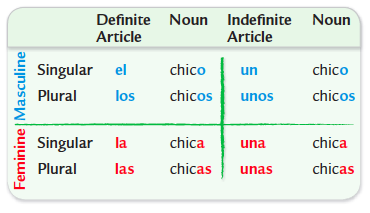 Noun Adjective Agreement:In Spanish, adjectives match the gender and number of the nouns they describe.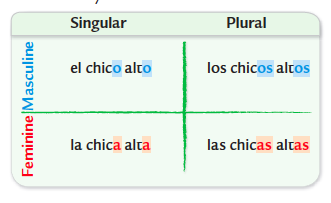 Telling Time:When telling time from the hour to the half-hour, add the minutes to the current hour using “y”.When telling time from 30-past until the next hour, you must subtract from the next hour using “menos”. (Tell the number of minutes before the next hour)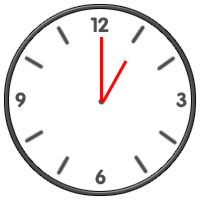 .Special Phrases:y cuarto = quarter pasty media = half pastmenos cuarto = quarter ofde la mañana/de la tarde/de la noche = in the morning/afternoon/nightEspañolInglésEspañolInglés¿Cómo se llama él (ella)?What’s his (her) name?Ésta es Rosa/la señora…This is Rosa/Mrs. …¿Cómo se llama usted?What’s your name? (formal)Éste es Juan/el señor…This is Juan/Mr. …¿Cómo te llamas?What’s your name? (familiar)EstudianteStudent (male or female)Él (Ella) es…He (She) is…IgualmenteLikewiseÉl (Ella) se llamaHis (Her) name is…Mi mejor amigaMy best friend (female)Me llamo…My name is…Mi mejor amigoMy best friend (male)¿Quién es…?Who is…?Mi profesoraMy teacher (female)Soy…I’m…Mi profesor    … de ciencias    … de españolMy teacher (male)    science…    Spanish…¿Y tú?And you? (familiar)La muchachaThe girlAdiósGoodbyeEl muchachoThe boyBuenas nochesGood evening, good nightMucho gustoPleased/Nice to meet youBuenas tardesGood afternoonUna compañera de claseA (female) classmateBuenos díasGood morningUn compañero de claseA (male) classmate¿Cómo está usted?How are you?¿De dónde eres?Where are you from? (familiar)Estoy bien, gracias.I’m fine, thanks.¿De dónde es…?Where is …. From?Estoy regular/mal.I’m all right/not so good.¿De dónde es usted?Where are you from? (formal?Hasta luegoSee you laterEs de…He (She) is from…Hasta mañanaSee you tomorrowSerTo beHasta prontoSee you soonSoy de…I’m from…Hola, ¿cómo estás?Hi, how are you?YoIMás o menos.So-soTúYou (familiar/informal)Nos vemosSee you.ÉlHe¿Qué tal?How’s it going?EllaSheSeñorSir, Mr.UstedYou (formal)SeñoraMa’am, Mrs.NosotrosWeSeñoritaMissNosotrasWe (all female)Tengo que irmeI have to go.VosotrosYou all (familiar/informal) Spain only¿Y usted?And you? (formal)VosotrasYou all (female, familiar) Spain onlyEncantado(a)Pleased/Nice to meet you.EllosTheyMucho gustoPleased/Nice to meet you.EllasThey (all female)UstedesYou allEspañolInglésEspañolInglés¿Cuál es el teléfono de…?What’s … telephone number?MedianocheMidnight¿Cuál es tu teléfono?What’s your telephone number?MediodíaMidday, noonCeroZeroMenos cuartoA quarter toUnoOne¿Qué hora es?What time is it?DosTwoSon las…It’s ... o’clock.TresThreeY cuartoA quarter pastCuatroFourY mediaHalf pastCincoFiveEs el primero (dos, tres) de…It’s the first (second, third) of...SeisSixHoy es lunes.Today is Monday.SieteSeven¿Qué día es hoy?What day is today?OchoEight¿Qué fecha es hoy?What’s today’s date?NueveNinelunesMondayDiezTenmartesTuesdayOnceElevenmiércolesWednesdayDoceTwelvejuevesThursdayTreceThirteenviernesFridayCatorceFourteensábadoSaturdayQuinceFifteendomingoSundayDieciséisSixteeneneroJanuaryDiecisieteSeventeenfebreroFebruaryDieciochoEighteenmarzoMarchDiecinueveNineteenabrilAprilVeinteTwentymayoMayVeintiunoTwenty-onejunioJuneVeintidósTwenty-twojulioJulyVeintitrésTwenty-threeagostoAugustVeinticuatroTwenty-fourseptiembreSeptemberVeinticincoTwenty-fiveoctubreOctoberVeintiséisTwenty-sixnoviembreNovemberVeintisieteTwenty-sevendiciembreDecemberVeintiochoTwenty-eightprimaveraSpringVeintinueveTwenty-nineveranoSummerTreintaThirtyotoñoFall/AutumnTreinta y unoThirty-oneinviernoWinterDe la mañanaIn the morning, A.M¿Cómo se escribe…?How do you spell...?De la nocheAt night, P.M.Se escribe…It’s spelled...De la tardeIn the afternoon, P.M.¿Cuál es el correo electrónico de __?What is _____’s email address?En puntoOn the dot¿Cuál es tu correo electrónico?What’s your email address?Es la unaIt’s one o’clockEs…It’s...Yo soyNosotros(as) somosTú eresVosotros(as) soisUsted esÉl/ella esUstedes sonEllos/ellas son